МДК 03.01Группа 304;324Урок №11ИНСТРУКЦИОННО-ТЕХНОЛОГИЧЕСКАЯ КАРТАНа выполнение практической работы № 5Тема Опухоли и лейкозы.Наименование работы: определение различных видов опухолей и лейкозов  по музейным препаратам.Цель: Научить определять различные виды опухолей и лейкозов.Место проведения: лаборатория патологической физиологии и патологической анатомии.Норма времени: 2  часа.Материальное оснащение: музейные макропрепараты: рак лапы у собаки. «Селезенка крс при лейкозе», «Почка крс при лейкозе», «Печень курицы при лейкозе», «Доброкачественная опухольмолочной железы», «Саркома», «Меланома плевры лошади».Последовательность выполнения работыЗадание 1. Рассмотреть предложенный на  фото макропрепарат и описать его (согласно схеме описания).Задание 2. Обосновать поставленный патологоанатомический диагноз (ПАД).Обосновать диагноз означает объяснить происхождение тех или иных изменений в органе при данной патологии. Для   этого необходимо знать этиологию, патогенез данного процесса. Например, при обосновании патологоанатомического диагноза «Меланома», необходимо, пользуясь схемой, объяснить механизм происхождения опухоли и ее дальнейшее развитие. При обосновании можно дополнить и уточнить патологоанатомический диагноз,   высказать   предположительную   причину   данного заболевания.МакропрепаратОрган:Патологоанатомический диагноз: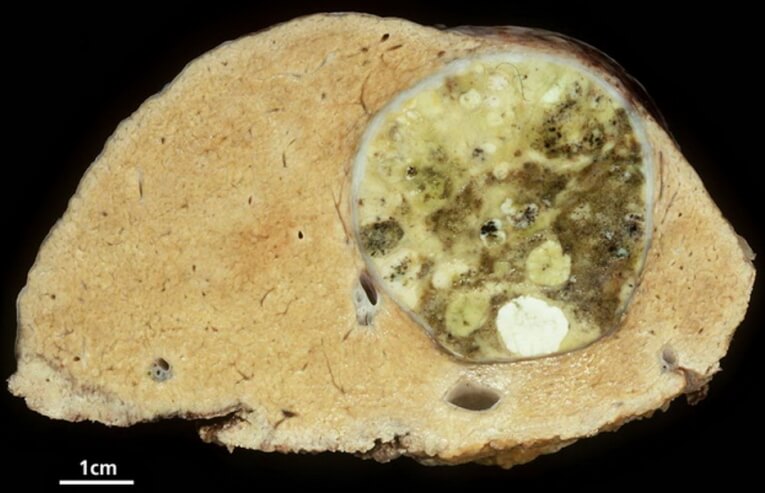 Аденома печениНапример:МакропрепаратОрган: Участок почки КРСПочека увеличена в объеме.Форма изменена, одна доля почки значительна увеличена.Поверхность почки ровная, гладкая, капсула почки бледно-бурого цвета.Поверхность разреза ровная, гладкая.Граница коркового и мозгового слоев сглажены, мозговой слой бледного цвета.–В толщепаренхимы почки имеется значительное округлое образование диаметром 4 см, резко ограничено от окружающей ткани, собственной капсулы не имеет, реакция со стороны окружающей ткани не наблюдается, содержимое однородное, бледно-серого цвета, саловидное.–Патологоанатомический диагноз: Лейкозный узелок в почке коровы.После выполнения задания студент должен знать: Виды опухолей и лейкозадолжен уметь: выявлять видимые изменения и отличительные особенности между опухолями и лейкозами.Заключительный инструктаж. Собрать инструкционные карты, убрать рабочее место.Задание на дом. Л.1 с 138-154                                           Контрольные вопросы (ответить письмено)Какой тип роста присущ доброкачественным и злокачественным опухолям?Особенности обмена веществ в опухолевой ткани?Почему лейкозные поражения отнесены к опухолевым?Классификация опухолей?Влияние нервной и эндокриной систем на опухолевой процесс?Преподаватель   Галина Л.А.